Healthy Snack Ideas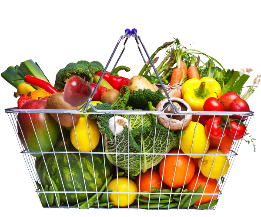 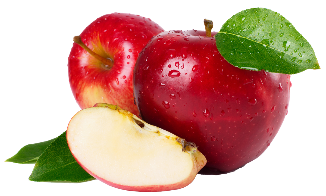 Choose Two food from Five groups:Vegetables, Fruits, Grains/Bread, Meat/Meat Alternative, Fluid MilkCucumber Coins + Whole Grain CrackersYogurt + Mixed FruitBran Muffin + MilkTuna Salad + Whole Grain BagelPita Bread + HummusCottage Cheese + BlueberriesWhole Grain Tortilla + Egg SaladBran Cereal + Sliced StrawberriesCarrot Sticks + Whole Grain CrackersEnglish Muffin + Tomato Sauce, Shredded Cheese, VeggiesApplesauce + Whole Grain ToastBanana Bread + CantaloupeTomato Wedges + Cheese SlicesHardboiled Egg + English MuffinWhole Grain Chips + Mashed AvocadoSnap Peas, Baby Carrots + HummusBroccoli Florets + Whole Grain Crackers String Cheese + Mandarin OrangesRaspberries + OatmealWhole Grain Cheerios + BlackberriesBaked Sweet Potatoes + MilkScrambled Eggs + TortillaFresh Fruit + Cubed CheeseCottage Cheese + PeachesCauliflower Spears + Bread SticksWhole Grain Toast + GrapesCheese Cubes + Cherry TomatoesBlueberry Muffins + ClementinesCucumbers, Jicama, Carrots + HummusApples + Cubed CheeseYogurt + PapayaBaked Apples + GranolaPeanut Butter, Raisins + Celery Sticks  Chicken Salad + Whole Grain CrackersFrozen Banana + YogurtPeanut Butter, Sliced Strawberries + Whole Grain BreadWhole Grain Tortilla, Refried Beans + Cheese White Bean Dip + Whole Grain Tortilla ChipsWhole Grain Waffle + Mashed BlueberriesZucchini Bread + YogurtWhole Grain Biscuit, Yogurt + StrawberriesHardboiled Egg + Ritz CrackersCottage Cheese + OrangesSoybeans + Soft PretzelWhole Grain Bagel + HummusPeanut Butter, Whole Grain Tortilla, + BananaString Cheese + PlumCrushed Pineapple + Whole Grain PancakeBaked Potato + Cheddar CheesePumpkin Bread + MilkFrozen Melon Balls + Cottage CheeseTuna Salad + Celery SticksDried Apricots + Whole Grain CrackersApple Slices + Peanut ButterCroissant, Ham + CheeseTaro Bread + Mashed BlueberriesChicken Salad + Soda CrackersZucchini Sticks + String CheeseWhole Grain Crackers + Melted CheeseWhole Grain Cheerios + ApplesauceKiwi + Ritz CrackersCottage Cheese + AsparagusWatermelon + Whole Grain CheeriosGreen Peas + Whole Grain Penne PastaRice Krispies Cereal, Raisins + Yogurt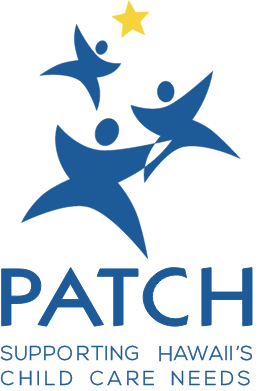 